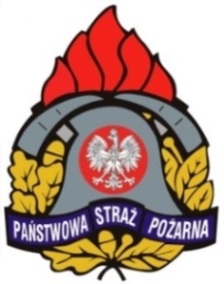 KARTA SKIEROWANIA FUNKCJONARIUSZY PAŃSTWOWEJ STRAŻY POŻARNEJNA TEST W KOMORZE DYMOWEJ…………………………………………………………………………………………………………………………………………………………………………..Jednostka organizacyjna PSP Kieruję niżej wymienionych strażaków na testy w komorze dymowej w Ośrodku Szkolenia 
w Komendzie Wojewódzkiej Państwowej Straży Pożarnej w Toruniu, które odbędą się w dniu …………../…………/……….…. r. Oświadczam, że osoby skierowane na test w komorze dymowej: ukończyły szkolenie wstępne lub posiadają aktualne szkolenie okresowe z zakresu bezpieczeństwa 
i higieny pracy, posiadają orzeczenie o zdolności do służby lub aktualne okresowe profilaktyczne badania lekarskie,posiadają sprzęt ochrony układu oddechowego oraz środki ochrony indywidualnej zgodne 
z wymaganymi dopuszczeniami i badaniami do użytkowania, zostały wyposażone w sprawną maskę i aparat powietrzny.Lp.Nazwisko i imięStopień służbowyNr służbowyidentyfikacyjnyStanowisko służboweData urodzenia